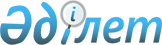 О внесении изменений в решение XXI сессии Карагандинского областного маслихата от 12 декабря 2009 года N 262 "Об областном бюджете на 2010-2012 годы"Решение XХVI сессии Карагандинского областного маслихата от 9 сентября 2010 года N 321. Зарегистрировано Департаментом юстиции Карагандинской области 10 сентября 2010 года N 1883

      В соответствии с Бюджетным кодексом Республики Казахстан от 4 декабря 2008 года, Законом Республики Казахстан от 23 января 2001 года "О местном государственном управлении и самоуправлении в Республике Казахстан", областной маслихат РЕШИЛ:



      1. Внести в решение XXI сессии Карагандинского областного маслихата от 12 декабря 2009 года N 262 "Об областном бюджете на 2010-2012 годы" (зарегистрировано в Реестре государственной регистрации нормативных правовых актов за N 1874, опубликовано в газетах "Орталық Қазақстан" от 29 декабря 2009 года N 198-199 (20783), "Индустриальная Караганда" от 29 декабря 2009 года N 154-155 (20861-20862), в которое внесены изменения решением XXIII сессии Карагандинского областного маслихата от 9 апреля 2010 года N 294 "О внесении изменений в решение XXI сессии Карагандинского областного маслихата от 12 декабря 2009 года N 262 "Об областном бюджете на 2010-2012 годы" (зарегистрировано в Реестре государственной регистрации нормативных правовых актов за N 1877, опубликовано в газетах "Орталық Қазақстан" от 20 апреля 2010 года N 59-60 (20844), "Индустриальная Караганда" от 20 апреля 2010 года N 43 (20906), решением XXIV сессии Карагандинского областного маслихата от 27 мая 2010 года N 301 "О внесении изменений в решение XXI сессии Карагандинского областного маслихата от 12 декабря 2009 года N 262 "Об областном бюджете на 2010-2012 годы" (зарегистрировано в Реестре государственной регистрации нормативных правовых актов за N 1880, опубликовано в газетах "Орталық Қазақстан" от 5 июня 2010 года N 86-87 (20871), "Индустриальная Караганда" от 5 июня 2010 года N 62 (20925)), следующие изменения:



      1) в пункте 1:

      в подпункте 1):

      цифры "116610095" заменить цифрами "117288122";

      цифры "26895540" заменить цифрами "27233294";

      цифры "272503" заменить цифрами "612503";

      цифры "89442052" заменить цифрами "89442325";

      в подпункте 2):

      цифры "116913864" заменить цифрами "117591891";



      2) пункт 3 изложить в новой редакции:

      "3. Установить на 2010 год нормативы распределения доходов в областной бюджет, в бюджеты районов (городов областного значения) в следующих размерах: 

      1) по индивидуальному подоходному налогу:

      Актогайского, Жанааркинского, Каркаралинского, Нуринского, Осакаровского районов, городов Балхаш, Жезказган, Караганды, Каражал, Приозерск, Темиртау – по 50 процентов, Абайского района – 40 процентов, Бухар-Жырауского района – 45 процентов, Улытауского района – 1 процент, Шетского района – 30 процентов, городов Сарань, Сатпаев - по 5 процентов, города Шахтинск – 1 процент;

      2) по социальному налогу:

      Каркаралинского, Нуринского, Осакаровского районов - по 100 процентов, Абайского района – 45 процентов, Актогайского, Бухар-Жырауского районов – 90 процентов, Жанааркинского района – 15 процентов, Улытауского района – 1 процент, Шетского района - 30 процентов, городов Балхаш, Караганды, Каражал, Приозерск, Темиртау – по 50 процентов, города Жезказган – 44 процента, городов Сарань, Сатпаев – по 5 процентов, города Шахтинск – 1 процент.";



      3) в пункте 9:

      цифры "385000" заменить цифрами "352600";



      4) приложение 1, 4, 5 к указанному решению изложить в новой редакции согласно приложениям 1, 2, 3 к настоящему решению.

      2. Настоящее решение вводится в действие с 1 января 2010 года.      Председатель сессии                        Т. Ашимов      Секретарь

      областного маслихата                       Б. Жумабеков

Приложение 1

к решению XXVI сессии

Карагандинского областного маслихата

от 9 сентября 2010 года N 321Приложение 1

к решению XXI сессии

Карагандинского областного маслихата

от 12 декабря 2009 года N 262 

Областной бюджет на 2010 год

Приложение 2

к решению XXVI сессии

Карагандинского областного маслихата

от 9 сентября 2010 года N 321Приложение 4

к решению XXI сессии

Карагандинского областного маслихата

от 12 декабря 2009 года N 262 

Целевые трансферты и бюджетные кредиты из республиканского бюджета на 2010 год

Приложение 3

к решению XXVI сессии

Карагандинского областного маслихата

от 9 сентября 2010 года N 321Приложение 5

к решению XXI сессии

Карагандинского областного маслихата

от 12 декабря 2009 года N 262 

Целевые трансферты и бюджетные кредиты бюджетам районов (городов областного значения) на 2010 год
					© 2012. РГП на ПХВ «Институт законодательства и правовой информации Республики Казахстан» Министерства юстиции Республики Казахстан
				КатегорияКатегорияКатегорияКатегорияСумма (тыс. тенге)КлассКлассКлассСумма (тыс. тенге)ПодклассПодклассСумма (тыс. тенге)НаименованиеСумма (тыс. тенге)12345I. Доходы1172881221Налоговые поступления2723329401Подоходный налог95566602Индивидуальный подоходный налог955666003Социальный налог78316251Социальный налог783162505Внутренние налоги на товары, работы и услуги98450093Поступления за использование природных и других ресурсов98450092Неналоговые поступления61250301Доходы от государственной собственности514371Поступления части чистого дохода государственных предприятий7753Дивиденды на государственные пакеты акций, находящиеся в государственной собственности3704Доходы на доли участия в юридических лицах, находящиеся в государственной собственности7655Доходы от аренды имущества, находящегося в государственной собственности80007Вознаграждения по кредитам, выданным из государственного бюджета4152704Штрафы, пени, санкции, взыскания, налагаемые государственными учреждениями, финансируемыми из государственного бюджета, а также содержащимися и финансируемыми из бюджета (сметы расходов) Национального Банка Республики Казахстан5107401Штрафы, пени, санкции, взыскания, налагаемые государственными учреждениями, финансируемыми из государственного бюджета, а также содержащимися и финансируемыми из бюджета (сметы расходов) Национального Банка Республики Казахстан, за исключением поступлений от организаций нефтяного сектора51074006Прочие неналоговые поступления503261Прочие неналоговые поступления503264Поступления трансфертов8944232501Трансферты из нижестоящих органов государственного управления62114642Трансферты из районных (городских) бюджетов621146402Трансферты из вышестоящих органов государственного управления832308611Трансферты из республиканского бюджета83230861Функциональная группаФункциональная группаФункциональная группаФункциональная группаФункциональная группаСумма (тыс. тенге)Функциональная подгруппаФункциональная подгруппаФункциональная подгруппаФункциональная подгруппаСумма (тыс. тенге)Администратор бюджетных программАдминистратор бюджетных программАдминистратор бюджетных программСумма (тыс. тенге)ПрограммаПрограммаСумма (тыс. тенге)НаименованиеСумма (тыс. тенге)123456II. Затраты11759189101Государственные услуги общего характера17321701Представительные, исполнительные и другие органы, выполняющие общие функции государственного управления1336898110Аппарат маслихата области68006001Услуги по обеспечению деятельности маслихата области67172004Материально-техническое оснащение государственных органов834120Аппарат акима области1268892001Услуги по обеспечению деятельности акима области420146003Организация деятельности центров обслуживания населения по предоставлению государственных услуг физическим и юридическим лицам по принципу "одного окна"801292005Материально-техническое оснащение государственных органов474542Финансовая деятельность179216257Управление финансов области179216001Услуги по реализации государственной политики в области исполнения местного бюджета и управления коммунальной собственностью108240003Организация работы по выдаче разовых талонов и обеспечение полноты сбора сумм от реализации разовых талонов64147009Организация приватизации коммунальной собственности2887010Учет, хранение, оценка и реализация имущества, поступившего в коммунальную собственность2252014Материально-техническое оснащение государственных органов16905Планирование и статистическая деятельность216056258Управление экономики и бюджетного планирования области216056001Услуги по реализации государственной политики в области формирования и развития экономической политики, системы государственного планирования и управления области21605602Оборона1399151Военные нужды49443250Управление по мобилизационной подготовке, гражданской обороне, организации предупреждения и ликвидации аварий и стихийных бедствий области49443003Мероприятия в рамках исполнения всеобщей воинской обязанности40327007Подготовка территориальной обороны и территориальная оборона областного масштаба91162Организация работы по чрезвычайным ситуациям90472250Управление по мобилизационной подготовке, гражданской обороне, организации предупреждения и ликвидации аварий и стихийных бедствий области90472001Услуги по реализации государственной политики на местном уровне в области мобилизационной подготовки, гражданской обороны, организации предупреждения и ликвидации аварий и стихийных бедствий37765004Мероприятия гражданской обороны областного масштаба44504006Предупреждение и ликвидация чрезвычайных ситуаций областного масштаба820303Общественный порядок, безопасность, правовая, судебная, уголовно-исполнительная деятельность63733901Правоохранительная деятельность6373390252Исполнительный орган внутренних дел, финансируемый из областного бюджета6373390001Услуги по реализации государственной политики в области обеспечения охраны общественного порядка и безопасности на территории области5924795002Организация работы медвытрезвителей и подразделений полиции, организующих работу медвытрезвителей92355003Поощрение граждан, участвующих в охране общественного порядка2755011Материально-техническое оснащение государственных органов151488012Организация временной изоляции, адаптации и реабилитации несовершеннолетних119467013Услуги по размещению лиц, не имеющих определенного места жительства и документов39436014Организация содержания лиц, арестованных в административном порядке17056015Организация содержания служебных животных23659016Проведение операции "Мак"237904Образование135261611Дошкольное воспитание и обучение465505261Управление образования области465505027Целевые текущие трансферты бюджетам районов (городов областного значения) на реализацию государственного образовательного заказа в дошкольных организациях образования4655052Начальное, основное среднее и общее среднее образование4413362260Управление туризма, физической культуры и спорта области1742344006Дополнительное образование для детей и юношества по спорту1448982007Общеобразовательное обучение одаренных в спорте детей в специализированных организациях образования293362261Управление образования области2671018003Общеобразовательное обучение по специальным образовательным учебным программам1130022006Общеобразовательное обучение одаренных детей в специализированных организациях образования804640018Целевые текущие трансферты бюджетам районов (городов областного значения) на содержание вновь вводимых объектов образования367459048Целевые текущие трансферты бюджетам районов (городов областного значения) на оснащение учебным оборудованием кабинетов физики, химии, биологии в государственных учреждениях основного среднего и общего среднего образования163880058Целевые текущие трансферты бюджетам районов (городов областного значения) на создание лингафонных и мультимедийных кабинетов в государственных учреждениях начального, основного среднего и общего среднего образования2050174Техническое и профессиональное, послесреднее образование4682922253Управление здравоохранения области206931043Подготовка специалистов в организациях технического и профессионального, послесреднего образования130915044Оказание социальной поддержки обучающимся по программам технического и профессионального, послесреднего образования76016261Управление образования области4475991024Подготовка специалистов в организациях технического и профессионального образования44759915Переподготовка и повышение квалификации специалистов611974252Исполнительный орган внутренних дел, финансируемый из областного бюджета74182007Повышение квалификации и переподготовка кадров74182253Управление здравоохранения области56986003Повышение квалификации и переподготовка кадров56986261Управление образования области480806010Повышение квалификации и переподготовка кадров119606060Подготовка и переподготовка кадров3612009Прочие услуги в области образования3352398261Управление образования области2032859001Услуги по реализации государственной политики на местном уровне в области образования75416005Приобретение и доставка учебников, учебно-методических комплексов для областных государственных учреждений образования27382007Проведение школьных олимпиад, внешкольных мероприятий и конкурсов областного масштаба56910008Капитальный, текущий ремонт объектов образования в рамках реализации стратегии региональной занятости и переподготовки кадров597389011Обследование психического здоровья детей и подростков и оказание психолого-медико-педагогической консультативной помощи населению28663012Реабилитация и социальная адаптация детей и подростков с проблемами в развитии43693016Целевые текущие трансферты из республиканского бюджета бюджетам районов (городов областного значения) на капитальный, текущий ремонт объектов образования в рамках реализации стратегии региональной занятости и переподготовки кадров738379017Целевые текущие трансферты из областного бюджета бюджетам районов (городов областного значения) на капитальный, текущий ремонт объектов образования в рамках реализации стратегии региональной занятости и переподготовки кадров249641022Целевые текущие трансферты из республиканского бюджета бюджетам районов (городов областного значения) на обеспечение учебными материалами дошкольных организаций образования, организаций среднего, технического и профессионального, послесреднего образования, институтов повышения квалификации по предмету "Самопознание"108925113Целевые текущие трансферты из местных бюджетов106461271Управление строительства области1319539008Целевые трансферты на развитие из областного бюджета бюджетам районов (городов областного значения) на строительство и реконструкцию объектов образования482101037Строительство и реконструкция объектов образования83743805Здравоохранение223642542Охрана здоровья населения698775253Управление здравоохранения области698775005Производство крови, ее компонентов и препаратов для местных организаций здравоохранения225505006Услуги по охране материнства и детства327815007Пропаганда здорового образа жизни144614017Приобретение тест-систем для проведения дозорного эпидемиологического надзора8413Специализированная медицинская помощь5039429253Управление здравоохранения области5039429009Оказание медицинской помощи лицам, страдающим туберкулезом, инфекционными, психическими заболеваниями и расстройствами3692884019Обеспечение больных туберкулезом противотуберкулезными препаратами65960020Обеспечение больных диабетом противодиабетическими препаратами420204021Обеспечение онкологических больных химиопрепаратами163181022Обеспечение больных с почечной недостаточностью лекарственными средствами, диализаторами, расходными материалами и больных после трансплантации почек лекарственными средствами76892026Обеспечение факторами свертывания крови при лечении взрослых, больных гемофилией299780027Централизованный закуп вакцин и других медицинских иммунобиологических препаратов для проведения иммунопрофилактики населения249477036Обеспечение тромболитическими препаратами больных с острым инфарктом миокарда710514Поликлиники8414021253Управление здравоохранения области8414021010Оказание амбулаторно-поликлинической помощи населению за исключением медицинской помощи, оказываемой из средств республиканского бюджета7221381014Обеспечение лекарственными средствами и специализированными продуктами детского и лечебного питания отдельных категорий населения на амбулаторном уровне11926405Другие виды медицинской помощи1594222253Управление здравоохранения области1594222011Оказание скорой медицинской помощи и санитарная авиация1563084029Областные базы спецмедснабжения311389Прочие услуги в области здравоохранения6617807253Управление здравоохранения области4640475001Услуги по реализации государственной политики на местном уровне в области здравоохранения106759002Капитальный, текущий ремонт объектов здравоохранения в рамках реализации стратегии региональной занятости и переподготовки кадров1964364008Реализация мероприятий по профилактике и борьбе со СПИД в Республике Казахстан268995013Проведение патологоанатомического вскрытия13113016Обеспечение граждан бесплатным или льготным проездом за пределы населенного пункта на лечение6905018Информационно-аналитические услуги в области здравоохранения28466028Содержание вновь вводимых объектов здравоохранения166656033Материально-техническое оснащение медицинских организаций здравоохранения2085217271Управление строительства области1977332038Строительство и реконструкция объектов здравоохранения197733206Социальная помощь и социальное обеспечение63680671Социальное обеспечение4197174256Управление координации занятости и социальных программ области1821634002Предоставление специальных социальных услуг для престарелых и инвалидов в медико-социальных учреждениях (организациях) общего типа419030013Предоставление специальных социальных услуг для инвалидов с психоневрологическими заболеваниями, в психоневрологических медико-социальных учреждениях (организациях)939601015Предоставление специальных социальных услуг для детей-инвалидов с психоневрологическими патологиями в детских психоневрологических медико-социальных учреждениях (организациях)463003261Управление образования области1175383015Социальное обеспечение сирот, детей, оставшихся без попечения родителей1175383271Управление строительства области1200157039Строительство и реконструкция объектов социального обеспечения12001572Социальная помощь1242907256Управление координации занятости и социальных программ области1242907003Социальная поддержка инвалидов356099020Целевые текущие трансферты бюджетам районов (городов областного значения) на выплату государственной адресной социальной помощи и ежемесячного государственного пособия на детей до 18 лет в связи с ростом размера прожиточного минимума164701027Целевые текущие трансферты бюджетам районов (городов областного значения) на расширение программы социальных рабочих мест и молодежной практики324000029Целевые текущие трансферты из республиканского бюджета бюджетам районов (городов областного значения) на обеспечение проезда участникам и инвалидам Великой Отечественной войны по странам Содружества Независимых Государств, по территории Республики Казахстан, а также оплаты им и сопровождающим их лицам расходов на питание, проживание, проезд для участия в праздничных мероприятиях в городах Москва, Астана к 65-летию Победы в Великой Отечественной войне23228031Целевые текущие трансферты из республиканского бюджета бюджетам районов (городов областного значения) для выплаты единовременной материальной помощи участникам и инвалидам Великой Отечественной войны, а также лицам, приравненным к ним, военнослужащим, в том числе уволенным в запас (отставку), проходившим военную службу в период с 22 июня 1941 года по 3 сентября 1945 года в воинских частях, учреждениях, в военно-учебных заведениях, не входивших в состав действующей армии, награжденным медалью "За победу над Германией в Великой Отечественной войне 1941-1945 гг." или медалью "За победу над Японией", проработавшим (прослужившим) не менее шести месяцев в тылу в годы Великой Отечественной войны к 65-летию Победы в Великой Отечественной войне3748799Прочие услуги в области социальной помощи и социального обеспечения927986256Управление координации занятости и социальных программ области927986001Услуги по реализации государственной политики на местном уровне в области обеспечения занятости и реализации социальных программ для населения88452005Капитальный, текущий ремонт объектов социального обеспечения в рамках реализации стратегии региональной занятости и переподготовки кадров781196008Материально-техническое оснащение государственных органов2347011Оплата услуг по зачислению, выплате и доставке пособий и других социальных выплат90018Размещение государственного социального заказа в неправительственном секторе за счет целевых трансфертов из республиканского бюджета40648022Целевые текущие трансферты бюджетам районов (городов областного значения) на увеличение норм питания в медико-социальных учреждениях1525307Жилищно-коммунальное хозяйство85890231Жилищное хозяйство2929050271Управление строительства области2929050014Целевые трансферты на развитие из республиканского бюджета бюджетам районов (городов областного значения) на строительство и (или) приобретение жилья государственного коммунального жилищного фонда820000027Целевые трансферты на развитие из республиканского бюджета бюджетам районов (городов областного значения) на развитие, обустройство и (или) приобретение инженерно-коммуникационной инфраструктуры21090502Коммунальное хозяйство5659973279Управление энергетики и коммунального хозяйства области5659973001Услуги по реализации государственной политики на местном уровне в области энергетики и коммунального хозяйства47837006Материально-техническое оснащение государственных органов790009Целевые текущие трансферты бюджету Карагандинской области на поддержание инфраструктуры города Приозерск537958017Целевые текущие трансферты из республиканского бюджета бюджетам районов (городов областного значения) на ремонт инженерно-коммуникационной инфраструктуры и благоустройство населенных пунктов в рамках реализации стратегии региональной занятости и переподготовки кадров1081945018Целевые текущие трансферты из областного бюджета бюджетам районов (городов областного значения)на ремонт инженерно-коммуникационной инфраструктуры и благоустройство населенных пунктов в рамках реализации стратегии региональной занятости и переподготовки кадров100553021Целевые трансферты на развитие из республиканского бюджета бюджетам районов (городов областного значения) на развитие инженерно-коммуникационной инфраструктуры и благоустройство населенных пунктов в рамках реализации стратегии региональной занятости и переподготовки кадров455114022Целевые трансферты на развитие из областного бюджета бюджетам районов (городов областного значения) на развитие инженерно-коммуникационной инфраструктуры и благоустройство населенных пунктов в рамках реализации стратегии региональной занятости и переподготовки кадров422717113Целевые текущие трансферты из местных бюджетов2753430114Целевые трансферты на развитие из местных бюджетов25962908Культура, спорт, туризм и информационное пространство68655671Деятельность в области культуры1663391262Управление культуры области1656621001Услуги по реализации государственной политики на местном уровне в области культуры39797003Поддержка культурно-досуговой работы257867005Обеспечение сохранности историко-культурного наследия и доступа к ним332136007Поддержка театрального и музыкального искусства1011821113Целевые текущие трансферты из местных бюджетов15000271Управление строительства области6770016Развитие объектов культуры67702Спорт1736930260Управление туризма, физической культуры и спорта области1736930001Услуги по реализации государственной политики на местном уровне в сфере туризма, физической культуры и спорта41080003Проведение спортивных соревнований на областном уровне21363004Подготовка и участие членов областных сборных команд по различным видам спорта на республиканских и международных спортивных соревнованиях1574487113Целевые текущие трансферты из местных бюджетов1000003Информационное пространство793986259Управление архивов и документации области293648001Услуги по реализации государственной политики на местном уровне по управлению архивным делом21061002Обеспечение сохранности архивного фонда272092006Материально-техническое оснащение государственных органов495262Управление культуры области144322008Обеспечение функционирования областных библиотек144322263Управление внутренней политики области293531007Услуги по проведению государственной информационной политики через газеты и журналы153361008Услуги по проведению государственной информационной политики через телерадиовещание140170264Управление по развитию языков области62485001Услуги по реализации государственной политики на местном уровне в области развития языков25452002Развитие государственного языка и других языков народа Казахстана36950004Материально-техническое оснащение государственных органов834Туризм4769260Управление туризма, физической культуры и спорта области4769013Регулирование туристской деятельности47699Прочие услуги по организации культуры, спорта, туризма и информационного пространства2666491260Управление туризма, физической культуры и спорта области1194787002Капитальный, текущий ремонт объектов спорта в рамках реализации стратегии региональной занятости и переподготовки кадров1164234014Целевые текущие трансферты из областного бюджета бюджетам районов (городов областного значения) на капитальный, текущий ремонт объектов спорта в рамках реализации стратегии региональной занятости и переподготовки кадров30553262Управление культуры области1299050006Капитальный, текущий ремонт объектов культуры в рамках реализации стратегии региональной занятости и переподготовки кадров649320013Целевые текущие трансферты из республиканского бюджета бюджетам районов (городов областного значения) на капитальный, текущий ремонт объектов культуры в рамках реализации стратегии региональной занятости и переподготовки кадров565909006Материально-техническое оснащение государственных органов83821263Управление внутренней политики области172654001Услуги по реализации государственной, внутренней политики на местном уровне125530003Реализация региональных программ в сфере молодежной политики46624006Материально-техническое оснащение государственных органов50009Топливно-энергетический комплекс и недропользование19492469Прочие услуги в области топливно-энергетического комплекса и недропользования1949246271Управление строительства области1949246019Целевые трансферты на развитие бюджетам районов (городов областного значения) на развитие теплоэнергетической системы194924610Сельское, водное, лесное, рыбное хозяйство, особо охраняемые природные территории, охрана окружающей среды и животного мира, земельные отношения62750701Сельское хозяйство1493545255Управление сельского хозяйства области1468003001Услуги по реализации государственной политики на местном уровне в сфере сельского хозяйства55247002Поддержка семеноводства141066006Материально-техническое оснащение государственных органов1450010Государственная поддержка племенного животноводства417265011Государственная поддержка повышения урожайности и качества производимых сельскохозяйственных культур141002014Субсидирование стоимости услуг по доставке воды сельскохозяйственным товаропроизводителям178211020Удешевление стоимости горюче-смазочных материалов и других товарно-материальных ценностей, необходимых для проведения весенне-полевых и уборочных работ458762029Мероприятия по борьбе с вредными организмами сельскохозяйственных культур75000258Управление экономики и бюджетного планирования области25542099Целевые текущие трансферты бюджетам районов (городов областного значения) для реализации мер социальной поддержки специалистов социальной сферы сельских населенных пунктов255422Водное хозяйство2460446254Управление природных ресурсов и регулирования природопользования области137058002Установление водоохранных зон и полос водных объектов123793003Обеспечение функционирования водохозяйственных сооружений, находящихся в коммунальной собственности13265255Управление сельского хозяйства области377847009Субсидирование стоимости услуг по подаче питьевой воды из особо важных групповых и локальных систем водоснабжения, являющихся безальтернативными источниками питьевого водоснабжения377847279Управление энергетики и коммунального хозяйства области1945541029Целевые трансферты на развитие бюджетам районов (городов областного значения) на развитие системы водоснабжения19455413Лесное хозяйство148476254Управление природных ресурсов и регулирования природопользования области148476005Охрана, защита, воспроизводство лесов и лесоразведение1484765Охрана окружающей среды186587254Управление природных ресурсов и регулирования природопользования области118592001Услуги по реализации государственной политики в сфере охраны окружающей среды на местном уровне40809008Мероприятия по охране окружающей среды52285010Содержание и защита особо охраняемых природных территорий25498271Управление строительства области67995022Развитие объектов охраны окружающей среды679956Земельные отношения26181251Управление земельных отношений области26181001Услуги по реализации государственной политики в области регулирования земельных отношений на территории области261819Прочие услуги в области сельского, водного, лесного, рыбного хозяйства, охраны окружающей среды и земельных отношений1959835255Управление сельского хозяйства области1859821013Субсидирование повышения продуктивности и качества продукции животноводства1355689026Целевые текущие трансферты бюджетам районов (городов областного значения) на проведение противоэпизоотических мероприятий281285027Целевые текущие трансферты бюджетам районов (городов областного значения) на содержание подразделений местных исполнительных органов в области ветеринарии218260028Услуги по транспортировке ветеринарных препаратов до пункта временного хранения4587258Управление экономики и бюджетного планирования области100014009Целевые текущие трансферты из республиканского бюджета бюджетам районов (городов областного значения) на финансирование социальных проектов в поселках, аулах (селах), аульных (сельских) округах в рамках реализации стратегии региональной занятости и переподготовки кадров10001411Промышленность, архитектурная, градостроительная и строительная деятельность1850782Архитектурная, градостроительная и строительная деятельность185078267Управление государственного архитектурно-строительного контроля области37742001Услуги по реализации государственной политики на местном уровне в сфере государственного архитектурно-строительного контроля37742271Управление строительства области84267001Услуги по реализации государственной политики на местном уровне в области строительства51985114Целевые трансферты на развитие из местных бюджетов32282272Управление архитектуры и градостроительства области63069001Услуги по реализации государственной политики в области архитектуры и градостроительства на местном уровне25889003Создание информационных систем37000005Материально-техническое оснащение государственных органов18012Транспорт и коммуникации68846671Автомобильный транспорт2127694268Управление пассажирского транспорта и автомобильных дорог области2127694003Обеспечение функционирования автомобильных дорог21276944Воздушный транспорт57348268Управление пассажирского транспорта и автомобильных дорог области57348004Субсидирование регулярных внутренних авиаперевозок по решению местных исполнительных органов573489Прочие услуги в сфере транспорта и коммуникаций4699625268Управление пассажирского транспорта и автомобильных дорог области4699625001Услуги по реализации государственной политики на местном уровне в области транспорта и коммуникаций49880002Развитие транспортной инфраструктуры544987005Субсидирование пассажирских перевозок по социально значимым межрайонным (междугородним) сообщениям1185543012Материально-техническое оснащение государственных органов640013Ремонт и содержание автомобильных дорог областного значения, улиц городов и населенных пунктов в рамках реализации cтратегии региональной занятости и переподготовки кадров1227005015Целевые текущие трансферты из республиканского бюджета бюджетам районов (городов областного значения) на ремонт и содержание автомобильных дорог районного значения, улиц городов и населенных пунктов в рамках реализации cтратегии региональной занятости и переподготовки кадров118631016Целевые текущие трансферты из областного бюджета бюджетам районов (городов областного значения) на ремонт и содержание автомобильных дорог районного значения, улиц городов и населенных пунктов в рамках реализации cтратегии региональной занятости и переподготовки кадров1028092113Целевые текущие трансферты из местных бюджетов517847114Целевые трансферты на развитие из местных бюджетов2700013Прочие17702491Регулирование экономической деятельности61935265Управление предпринимательства и промышленности области61935001Услуги по реализации государственной политики на местном уровне в области развития предпринимательства и промышленности619359Прочие1708314257Управление финансов области352600012Резерв местного исполнительного органа области352600258Управление экономики и бюджетного планирования области160550003Разработка технико-экономического обоснования местных бюджетных инвестиционных проектов и концессионных проектов и проведение его экспертизы160550265Управление предпринимательства и промышленности области791964007Реализация Стратегии индустриально-инновационного развития14623014Субсидирование процентной ставки по кредитам в рамках программы "Дорожная карта бизнеса 2020"540759015Частичное гарантирование кредитов малому и среднему бизнесу в рамках программы "Дорожная карта бизнеса 2020"168987016Сервисная поддержка ведения бизнеса в рамках программы "Дорожная карта бизнеса  2020"67595271Управление строительства области403200051Развитие индустриальной инфраструктуры в рамках программы "Дорожная карта бизнеса 2020"40320015Трансферты345690341Трансферты34569034257Управление финансов области34569034007Субвенции19015688011Возврат неиспользованных (недоиспользованных) целевых трансфертов34467024Целевые текущие трансферты в вышестоящие бюджеты в связи с передачей функций государственных органов из нижестоящего уровня государственного управления в вышестоящий11485597026Целевые текущие трансферты из вышестоящего бюджета на компенсацию потерь нижестоящих бюджетов в связи с изменением законодательства1145000030Целевые текущие трансферты в вышестоящие бюджеты в связи с изменением фонда оплаты труда в бюджетной сфере2888282III. Чистое бюджетное кредитование444710Бюджетные кредиты103000907Жилищно-коммунальное хозяйство8490001Жилищное хозяйство849000271Управление строительства области849000009Кредитование бюджетов районов (городов областного значения) на строительство и (или) приобретение жилья84900010Сельское, водное, лесное, рыбное хозяйство, особо охраняемые природные территории, охрана окружающей среды и животного мира, земельные отношения1810091Сельское хозяйство181009258Управление экономики и бюджетного планирования области181009007Бюджетные кредиты местным исполнительным органам для реализации мер социальной поддержки специалистов социальной сферы сельских населенных пунктов181009КатегорияКатегорияКатегорияКатегорияСумма (тыс. тенге)КлассКлассКлассСумма (тыс. тенге)ПодклассПодклассСумма (тыс. тенге)НаименованиеСумма (тыс. тенге)12345Погашение бюджетных кредитов5852995Погашение бюджетных кредитов58529901Погашение бюджетных кредитов5852991Погашение бюджетных кредитов, выданных из государственного бюджета585299Функциональная группаФункциональная группаФункциональная группаФункциональная группаФункциональная группаСумма (тыс. тенге)Функциональная подгруппаФункциональная подгруппаФункциональная подгруппаФункциональная подгруппаСумма (тыс. тенге)Администратор бюджетных программАдминистратор бюджетных программАдминистратор бюджетных программСумма (тыс. тенге)ПрограммаПрограммаСумма (тыс. тенге)НаименованиеСумма (тыс. тенге)123456IV. Сальдо по операциям с финансовыми активами558320Приобретение финансовых активов55832013Прочие5583209Прочие558320257Управление финансов области558320005Формирование или увеличение уставного капитала юридических лиц558320КатегорияКатегорияКатегорияКатегорияСумма (тыс. тенге)КлассКлассКлассСумма (тыс. тенге)ПодклассПодклассСумма (тыс. тенге)НаименованиеСумма (тыс. тенге)12345Поступление от продажи финансовых активов государства0НаименованиеСумма (тыс. тенге)12V. Дефицит (профицит) бюджета-1306799VI. Финансирование дефицита (использование профицита) бюджета1306799НаименованиеСумма (тыс. тенге)12Всего33923178в том числе:Целевые текущие трансферты21370310Целевые трансферты на развитие11522859Бюджетные кредиты1030009в том числе:Целевые текущие трансферты:21370310в том числе:Аппарат акима области801292На организацию деятельности центров обслуживания населения по предоставлению государственных услуг физическим и юридическим лицам по принципу "одного окна"801292Департамент внутренних дел области2379На проведение операции "Мак"2379Управление экономики и бюджетного планирования области115506На реализацию мер социальной поддержки специалистов социальной сферы сельских населенных пунктов25542На финансирование приоритетных проектов в поселках, аулах (селах), аульных (сельских) округах в рамках реализации стратегии региональной занятости и переподготовки кадров89964Управление образования области2928164На создание лингафонных и мультимедийных кабинетов в государственных учреждениях начального, основного среднего и общего среднего образования205017На оснащение учебным оборудованием кабинетов физики, химии и биологии в государственных учреждениях начального, основного среднего и общего среднего образования163880На содержание вновь вводимых объектов образования429688На увеличение размера стипендий обучающимся в организациях технического и профессионального, послесреднего образования на основании государственного образовательного заказа местных исполнительных органов292649На привлечение зарубежных преподавателей английского языка для профессиональных лицеев15600На подготовку и переподготовку кадров314500На обеспечение учебными материалами дошкольных организаций образования, организаций среднего, технического и профессионального, послесреднего образования, институтов повышения квалификации по предмету "Самопознание"111683На приобретение оборудования для кабинетов "Самопознание"1400Капитальный и текущий ремонт объектов образования в рамках реализации стратегии региональной занятости и переподготовки кадров928242На увеличение государственного заказа в дошкольных организациях образования465505Управление здравоохранения области5248433На обеспечение и расширение гарантийного объема бесплатной медицинской помощи439015На закуп лекарственных средств, вакцин и других иммунобиологических препаратов1176571На материально-техническое оснащение медицинских организаций здравоохранения на местном уровне1881246На содержание вновь вводимых объектов здравоохранения166656На увеличение размера стипендий обучающимся в организациях технического и профессионального, послесреднего образования на основании государственного образовательного заказа местных исполнительных органов30378Капитальный, текущий ремонт объектов здравоохранения в рамках реализации стратегии региональной занятости и переподготовки кадров1554567Управление координации занятости и социальных программ области2348524На увеличение норм питания в медико-социальных учреждениях315708На введение стандартов социальных услуг324164На размещение государственного социального заказа в неправительственном секторе40648На обеспечение проезда участникам и инвалидам Великой Отечественной войны по странам Содружества Независимых Государств, по территории Республики Казахстан, а также оплаты им и сопровождающим их лицам расходов на питание, проживание, проезд для участия в праздничных мероприятиях в городах Москва, Астана к 65-летию Победы в Великой Отечественной войне23228На выплату единовременной материальной помощи участникам и инвалидам Великой Отечественной войны, а также лицам, приравненным к ним, военнослужащим, в том числе уволенным в запас (отставку), проходившим военную службу в период с 22 июня 1941 года по 3 сентября 1945 года в воинских частях, учреждениях, в военно-учебных заведениях, не входивших в состав действующей армии, награжденным медалью "За победу над Германией в Великой Отечественной войне 1941-1945 гг." или медалью "За победу над Японией", проработавшим (прослужившим) не менее шести месяцев в тылу в годы Великой Отечественной войны к 65-летию Победы в Великой Отечественной войне374879На выплату государственной адресной социальной помощи и на выплату ежемесячного государственного пособия на детей до 18 лет в связи с ростом размера прожиточного минимума164701На расширение программы социальных рабочих мест и молодежной практики324000На капитальный, текущий ремонт объектов социального обеспечения в рамках реализации стратегии региональной занятости и переподготовки кадров781196Управление культуры области902956Капитальный, текущий ремонт объектов культуры в рамках реализации стратегии региональной занятости и переподготовки кадров902956Управление туризма, физической культуры и спорта области1061180Капитальный, текущий ремонт объектов спорта в рамках реализации стратегии региональной занятости и переподготовки кадров1061180Управление предпринимательства и промышленности области777341На субсидирование процентной ставки по кредитам в рамках программы "Дорожная карта бизнеса 2020"540759На частичное гарантирование кредитов малому и среднему бизнесу в рамках программы "Дорожная карта бизнеса 2020"168987На сервисную поддержку ведения бизнеса в рамках программы "Дорожная карта бизнеса 2020"67595Управление энергетики и коммунального хозяйства области1619903На поддержание инфраструктуры города Приозерска в соответствии с Соглашением между Республикой Казахстан и Российской Федерацией об условиях использования и аренды испытательного полигона Сары-Шаган и обеспечения жизнедеятельности города Приозерска от 20 января 1995 года537958На ремонт инженерно-коммуникационной инфраструктуры и благоустройство населенных пунктов в рамках реализации стратегии региональной занятости и переподготовки кадров1081945Управление сельского хозяйства области3373237На развитие сельского хозяйства2482167Субсидирование стоимости услуг по подаче питьевой воды из особо важных групповых и локальных систем водоснабжения, являющихся безальтернативными источниками питьевого водоснабжения 377847На проведение противоэпизотических мероприятий285872На содержание подразделений местных исполнительных органов в области ветеринарии227351Управление природных ресурсов и регулирования природопользования области2701На реализацию передаваемых функций в области охраны окружающей среды в рамках разграничения полномочий между уровнями государственного управления2701Управление пассажирского транспорта и автомобильных дорог области2188694На капитальный ремонт дорог областного и районного значения1251000Ремонт и содержание автомобильных дорог областного и районного значения, улиц городов и населенных пунктов в рамках реализации стратегии региональной занятости и переподготовки кадров937694Целевые трансферты на развитие:11522859в том числе:Управление строительства области8611639На строительство и реконструкцию объектов образования504000На строительство и реконструкцию объектов здравоохранения1677332На строительство и реконструкцию объектов социального обеспечения1200157На развитие индустриальной инфраструктуры в рамках программы "Дорожная карта бизнеса 2020"403200На развитие и обустройство инженерно-коммуникационной инфраструктуры2109050На строительство жилья государственного коммунального жилищного фонда820000На развитие теплоэнергетической системы1897900Управление энергетики и коммунального хозяйства области2400655На развитие инженерно-коммуникационной инфраструктуры и благоустройство населенных пунктов в рамках реализации стратегии региональной занятости и переподготовки кадров455114На развитие систем водоснабжения1945541Управление пассажирского транспорта и автомобильных дорог области510565На развитие транспортной инфраструктуры510565Бюджетные кредиты1030009в том числе:Управление строительства области849000На строительство и (или) приобретение жилья по нулевой ставке вознаграждения в рамках реализации Государственной программы жилищного строительства в Республике Казахстан на 2008-2010 годы849000Управление экономики и бюджетного планирования области181009Бюджетные кредиты местным исполнительным органам для реализации мер социальной поддержки специалистов социальной сферы сельских населенных пунктов181009НаименованиеСумма (тыс. тенге)12Всего21543857в том числе:Целевые текущие трансферты12011168Целевые трансферты на развитие8502680Бюджетные кредиты1030009в том числе:Целевые текущие трансферты:12011168в том числе:Управление экономики и бюджетного планирования области125556На реализацию мер социальной поддержки специалистов социальной сферы сельских населенных пунктов25542На финансирование приоритетных проектов в поселках, аулах (селах), аульных (сельских) округах в рамках реализации стратегии региональной занятости и переподготовки кадров100014Управление финансов1145000На компенсацию потерь нижестоящих бюджетов в связи с изменением законодательства1145000Управление образования области2405267На создание лингафонных и мультимедийных кабинетов в государственных учреждениях начального, основного среднего и общего среднего образования205017На оснащение учебным оборудованием кабинетов физики, химии и биологии в государственных учреждениях начального, основного среднего и общего среднего образования163880На содержание вновь вводимых объектов образования367459На обеспечение учебными материалами дошкольных организаций образования, организаций среднего, технического и профессионального, послесреднего образования, институтов повышения квалификации по предмету "Самопознание"108925Капитальный и текущий ремонт объектов образования в рамках реализации стратегии региональной занятости и переподготовки кадров988020На реализацию государственного образовательного заказа в дошкольных организациях образования465505На развитие массового спорта106461Управление координации занятости и социальных программ области902061На увеличение норм питания в медико-социальных учреждениях15253На обеспечение проезда участникам и инвалидам Великой Отечественной войны по странам Содружества Независимых Государств, по территории Республики Казахстан, а также оплаты им и сопровождающим их лицам расходов на питание, проживание, проезд для участия в праздничных мероприятиях в городах Москва, Астана к 65-летию Победы в Великой Отечественной войне23228На выплату единовременной материальной помощи участникам и инвалидам Великой Отечественной войны, а также лицам, приравненным к ним, военнослужащим, в том числе уволенным в запас (отставку), проходившим военную службу в период с 22 июня 1941 года по 3 сентября 1945 года в воинских частях, учреждениях, в военно-учебных заведениях, не входивших в состав действующей армии, награжденным медалью "За победу над Германией в Великой Отечественной войне 1941-1945 гг." или медалью "За победу над Японией", проработавшим (прослужившим) не менее шести месяцев в тылу в годы Великой Отечественной войны к 65-летию Победы в Великой Отечественной войне374879На выплату государственной адресной социальной помощи и на выплату ежемесячного государственного пособия на детей до 18 лет в связи с ростом размера прожиточного минимума164701На расширение программы социальных рабочих мест и молодежной практики324000Управление культуры области664730Капитальный, текущий ремонт объектов культуры в рамках реализации стратегии региональной занятости и переподготовки кадров649730На пополнение фонда животных зоологического парка15000Управление туризма, физической культуры и спорта области130553Капитальный, текущий ремонт объектов спорта в рамках реализации стратегии региональной занятости и переподготовки кадров30553На ремонт объектов спорта100000Управление энергетики и коммунального хозяйства области4473886На развитие жилищно-коммунального хозяйства2753430На поддержание инфраструктуры города Приозерска в соответствии с Соглашением между Республикой Казахстан и Российской Федерацией об условиях использования и аренды испытательного полигона Сары-Шаган и обеспечения жизнедеятельности города Приозерска от 20 января 1995 года537958На ремонт инженерно-коммуникационной инфраструктуры и благоустройство населенных пунктов в рамках реализации стратегии региональной занятости и переподготовки кадров1182498Управление сельского хозяйства области499545На проведение противоэпизотических мероприятий281285На содержание подразделений местных исполнительных органов в области ветеринарии218260Управление пассажирского транспорта и автомобильных дорог области1664570На реализацию региональной программы развития автомобильных дорог Карагандинской области на 2006-2012 годы517847Ремонт и содержание автомобильных дорог областного значения, улиц городов и населенных пунктов в рамках реализации стратегии региональной занятости и переподготовки кадров1146723Целевые трансферты на развитие:8502680в том числе:Управление строительства области5392679На строительство и реконструкцию объектов образования482101На развитие и обустройство инженерно-коммуникационной инфраструктуры2109050На строительство жилья государственного коммунального жилищного фонда852282На развитие теплоэнергетической системы1949246Управление энергетики и коммунального хозяйства области3083001На развитие инженерно-коммуникационной инфраструктуры и благоустройство населенных пунктов в рамках реализации стратегии региональной занятости и переподготовки кадров877831На развитие систем водоснабжения2205170Управление пассажирского транспорта и автомобильных дорог области27000На реализацию региональной программы развития автомобильных дорог Карагандинской области на 2006-2012 годы27000Бюджетные кредиты1030009в том числе:Управление строительства области849000На строительство и (или) приобретение жилья по нулевой ставке вознаграждения в рамках реализации Государственной программы жилищного строительства в Республике Казахстан на 2008-2010 годы849000Управление экономики и бюджетного планирования области181009Бюджетные кредиты местным исполнительным органам для реализации мер социальной поддержки специалистов социальной сферы сельских населенных пунктов181009